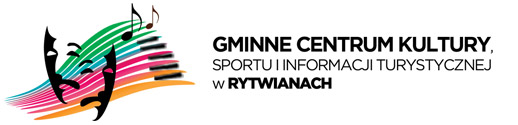 Regulamin konkursu „Palma Wielkanocna 2019”Organizatorem konkursu „Palma Wielkanocna 2019” jest Wójt Gminy Rytwiany oraz Gminne Centrum Kultury, Sportu i Informacji Turystycznej w Rytwianach.Celem konkursu jest integracja środowisk lokalnych, kultywowanie tradycji i zwyczajów wielkanocnych, prezentacja umiejętności artystycznych wykonawców oraz umożliwienie twórczej konfrontacji i wymiany pomysłów w pracy artystycznej.W konkursie mogą uczestniczyć szkoły (1 palma reprezentująca szkołę), organizacje formalne (koła, stowarzyszenia) i grupy nieformalne (liczące nie mniej niż 7 osób) 
z terenu gminy Rytwiany.Zadanie konkursowe polega na wykonaniu tradycyjnej palmy wielkanocnej z użyciem naturalnych materiałów (tj. bukszpan, bazie, suche kwiatki, bibuła itp.). 
Długość palmy powinna wynosić min. 1m a max. 2m ( liczone bez stelaża).Zgłoszenia na konkurs należy dokonać poprzez dostarczenie wypełnionej karty konkursowej do dnia 12.04.2019r. (piątek) w budynku Gminnego Centrum Kultury w Rytwianach ul. Szkolna 1. Palmy na konkurs należy dostarczyć do Gminnego Centrum Kultury w dniu konkursu, tj. 14.04.2019r. do godz. 16.45. Prace powinny zawierać następujące informacje: nazwę organizacji oraz miejscowość. Oceny prac dokona komisja konkursowa powołana przez Organizatora. Wszystkie prace zostaną oznaczone numerkami i wyeksponowane w sali widowiskowej. Organizator przyzna laureatom nagrody pieniężne za zajęcie I, II, III miejsca. Komisja Konkursowa, oceniać będzie: - zgodność wykonania pracy z regulaminem konkursu; - ogólny wyraz artystyczny i pomysłowość pracy; - technikę wykonania.Ogłoszenie wyników konkursu nastąpi w niedzielę 14.04.2019r. podczas Spotkania Wielkanocnego w sali widowiskowej Gminnego Centrum Kultury w Rytwianach, ul. Szkolna 1. W przypadku wątpliwość i pytań prosimy kontaktować się z organizatorem:Gminne Centrum Kultury, Sportu i Informacji Turystycznej w Rytwianach, ul. Szkolna 1, 
28 – 236 Rytwiany,  tel. 15 838 54 06